EXPERTISE ET VALIDATION DU PROJET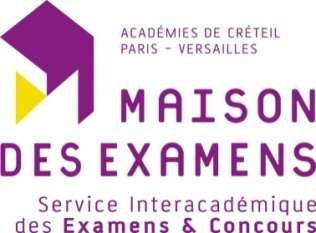 BACCALAUREAT SCIENTIFIQUE   Sciences de l’IngénieurEPREUVE DE PROJET INTERDISCIPLINAIRE                                         SESSION 2014BACCALAUREAT SCIENTIFIQUE   Sciences de l’IngénieurEPREUVE DE PROJET INTERDISCIPLINAIRE                                         SESSION 2014BACCALAUREAT SCIENTIFIQUE   Sciences de l’IngénieurEPREUVE DE PROJET INTERDISCIPLINAIRE                                         SESSION 2014BACCALAUREAT SCIENTIFIQUE   Sciences de l’IngénieurEPREUVE DE PROJET INTERDISCIPLINAIRE                                         SESSION 2014BACCALAUREAT SCIENTIFIQUE   Sciences de l’IngénieurEPREUVE DE PROJET INTERDISCIPLINAIRE                                         SESSION 2014BACCALAUREAT SCIENTIFIQUE   Sciences de l’IngénieurEPREUVE DE PROJET INTERDISCIPLINAIRE                                         SESSION 2014BACCALAUREAT SCIENTIFIQUE   Sciences de l’IngénieurEPREUVE DE PROJET INTERDISCIPLINAIRE                                         SESSION 2014 EQUIPE PROJET (nombre d’élèves : 3 ,4 ou 5) :3 EQUIPE PROJET (nombre d’élèves : 3 ,4 ou 5) :3FICHE DE CADRAGEFICHE DE CADRAGEFICHE DE CADRAGEFICHE DE CADRAGEFICHE DE CADRAGEFICHE DE CADRAGEFICHE DE CADRAGE EFFECTIF TOTAL : 28 EFFECTIF TOTAL : 28ETABLISSEMENT : ETABLISSEMENT :  Lycée Joliot Curie de Dammarie-les-Lys (77) Lycée Joliot Curie de Dammarie-les-Lys (77) Lycée Joliot Curie de Dammarie-les-Lys (77) Lycée Joliot Curie de Dammarie-les-Lys (77) Lycée Joliot Curie de Dammarie-les-Lys (77) Lycée Joliot Curie de Dammarie-les-Lys (77) Lycée Joliot Curie de Dammarie-les-Lys (77) Lycée Joliot Curie de Dammarie-les-Lys (77) Lycée Joliot Curie de Dammarie-les-Lys (77) Lycée Joliot Curie de Dammarie-les-Lys (77)ENCADREMENT PEDAGOGIQUE INTERDISCIPLINAIREENCADREMENT PEDAGOGIQUE INTERDISCIPLINAIREENCADREMENT PEDAGOGIQUE INTERDISCIPLINAIREENCADREMENT PEDAGOGIQUE INTERDISCIPLINAIREENCADREMENT PEDAGOGIQUE INTERDISCIPLINAIREENCADREMENT PEDAGOGIQUE INTERDISCIPLINAIREENCADREMENT PEDAGOGIQUE INTERDISCIPLINAIREENCADREMENT PEDAGOGIQUE INTERDISCIPLINAIREENCADREMENT PEDAGOGIQUE INTERDISCIPLINAIREENCADREMENT PEDAGOGIQUE INTERDISCIPLINAIREENCADREMENT PEDAGOGIQUE INTERDISCIPLINAIREENCADREMENT PEDAGOGIQUE INTERDISCIPLINAIREDiscipline SIDiscipline SINom : MICHELPrénom : Jean-ChristopheSignature :Nom : MICHELPrénom : Jean-ChristopheSignature :Nom : MICHELPrénom : Jean-ChristopheSignature :Nom : MICHELPrénom : Jean-ChristopheSignature :Nom : MICHELPrénom : Jean-ChristopheSignature :Discipline associéeSciences PhysiquesDiscipline associéeSciences Physiques Nom : BELGHITI Prénom : Laurence Signature : Nom : BELGHITI Prénom : Laurence Signature : Nom : BELGHITI Prénom : Laurence Signature :DEFINITION DU PROJETDEFINITION DU PROJETDEFINITION DU PROJETDEFINITION DU PROJETDEFINITION DU PROJETDEFINITION DU PROJETDEFINITION DU PROJETDEFINITION DU PROJETDEFINITION DU PROJETDEFINITION DU PROJETDEFINITION DU PROJETDEFINITION DU PROJETOrigineProjet proposé par les élèves Projet proposé par les élèves Projet proposé par les élèves Projet proposé par les élèves Projet proposé par les élèves Projet proposé par les élèves Projet proposé par les élèves Projet proposé par les élèves Projet proposé par les élèves Projet proposé par les élèves Projet proposé par les élèves IntituléLe régulateur de températureLe régulateur de températureLe régulateur de températureLe régulateur de températureLe régulateur de températureLe régulateur de températureLe régulateur de températureLe régulateur de températureLe régulateur de températureLe régulateur de températureLe régulateur de températureDESCRIPTION DU PROJETDESCRIPTION DU PROJETDESCRIPTION DU PROJETDESCRIPTION DU PROJETDESCRIPTION DU PROJETDESCRIPTION DU PROJETDESCRIPTION DU PROJETDESCRIPTION DU PROJETDESCRIPTION DU PROJETDESCRIPTION DU PROJETDESCRIPTION DU PROJETDESCRIPTION DU PROJETÉnoncé général du besoin :  L’idée du projet est basée sur l’armoire ventilée en continu présente au laboratoire de chimie. Dans le but d’améliorer les performances du système et prolonger la durée de vie des solvants, le projet propose de réguler plus finement la température de l’armoire par connaissance des ces caractéristiques thermiques. Cette prise en compte doit permettre de minimiser les consommations énergétiques. L’idée du projet est basée sur l’armoire ventilée en continu présente au laboratoire de chimie. Dans le but d’améliorer les performances du système et prolonger la durée de vie des solvants, le projet propose de réguler plus finement la température de l’armoire par connaissance des ces caractéristiques thermiques. Cette prise en compte doit permettre de minimiser les consommations énergétiques. L’idée du projet est basée sur l’armoire ventilée en continu présente au laboratoire de chimie. Dans le but d’améliorer les performances du système et prolonger la durée de vie des solvants, le projet propose de réguler plus finement la température de l’armoire par connaissance des ces caractéristiques thermiques. Cette prise en compte doit permettre de minimiser les consommations énergétiques. L’idée du projet est basée sur l’armoire ventilée en continu présente au laboratoire de chimie. Dans le but d’améliorer les performances du système et prolonger la durée de vie des solvants, le projet propose de réguler plus finement la température de l’armoire par connaissance des ces caractéristiques thermiques. Cette prise en compte doit permettre de minimiser les consommations énergétiques. L’idée du projet est basée sur l’armoire ventilée en continu présente au laboratoire de chimie. Dans le but d’améliorer les performances du système et prolonger la durée de vie des solvants, le projet propose de réguler plus finement la température de l’armoire par connaissance des ces caractéristiques thermiques. Cette prise en compte doit permettre de minimiser les consommations énergétiques. L’idée du projet est basée sur l’armoire ventilée en continu présente au laboratoire de chimie. Dans le but d’améliorer les performances du système et prolonger la durée de vie des solvants, le projet propose de réguler plus finement la température de l’armoire par connaissance des ces caractéristiques thermiques. Cette prise en compte doit permettre de minimiser les consommations énergétiques. L’idée du projet est basée sur l’armoire ventilée en continu présente au laboratoire de chimie. Dans le but d’améliorer les performances du système et prolonger la durée de vie des solvants, le projet propose de réguler plus finement la température de l’armoire par connaissance des ces caractéristiques thermiques. Cette prise en compte doit permettre de minimiser les consommations énergétiques. L’idée du projet est basée sur l’armoire ventilée en continu présente au laboratoire de chimie. Dans le but d’améliorer les performances du système et prolonger la durée de vie des solvants, le projet propose de réguler plus finement la température de l’armoire par connaissance des ces caractéristiques thermiques. Cette prise en compte doit permettre de minimiser les consommations énergétiques. L’idée du projet est basée sur l’armoire ventilée en continu présente au laboratoire de chimie. Dans le but d’améliorer les performances du système et prolonger la durée de vie des solvants, le projet propose de réguler plus finement la température de l’armoire par connaissance des ces caractéristiques thermiques. Cette prise en compte doit permettre de minimiser les consommations énergétiques. L’idée du projet est basée sur l’armoire ventilée en continu présente au laboratoire de chimie. Dans le but d’améliorer les performances du système et prolonger la durée de vie des solvants, le projet propose de réguler plus finement la température de l’armoire par connaissance des ces caractéristiques thermiques. Cette prise en compte doit permettre de minimiser les consommations énergétiques. L’idée du projet est basée sur l’armoire ventilée en continu présente au laboratoire de chimie. Dans le but d’améliorer les performances du système et prolonger la durée de vie des solvants, le projet propose de réguler plus finement la température de l’armoire par connaissance des ces caractéristiques thermiques. Cette prise en compte doit permettre de minimiser les consommations énergétiques.Contraintes imposées au projet : la carte électronique devra prendre en compte les informations délivrées par les capteurs et piloter en fonction les actionneurs. la mise au point de la carte électronique sera effectuée dans le logiciel de simulation Proteus, avec programmation du PIC dans le logiciel FlowCodel’utilisateur doit pouvoir agir sur le système à l’aide d’un clavier et devra recevoir des informations à l’aide d’un afficheur LCDle dossier-projet sera sous forme d’un site Internet interactif Il conviendra de réaliser un modèle thermique de la salle concernée en prenant en compte sa dissipation vers l’extérieur et l’échauffement créé par le matériel électronique.la carte électronique devra prendre en compte les informations délivrées par les capteurs et piloter en fonction les actionneurs. la mise au point de la carte électronique sera effectuée dans le logiciel de simulation Proteus, avec programmation du PIC dans le logiciel FlowCodel’utilisateur doit pouvoir agir sur le système à l’aide d’un clavier et devra recevoir des informations à l’aide d’un afficheur LCDle dossier-projet sera sous forme d’un site Internet interactif Il conviendra de réaliser un modèle thermique de la salle concernée en prenant en compte sa dissipation vers l’extérieur et l’échauffement créé par le matériel électronique.la carte électronique devra prendre en compte les informations délivrées par les capteurs et piloter en fonction les actionneurs. la mise au point de la carte électronique sera effectuée dans le logiciel de simulation Proteus, avec programmation du PIC dans le logiciel FlowCodel’utilisateur doit pouvoir agir sur le système à l’aide d’un clavier et devra recevoir des informations à l’aide d’un afficheur LCDle dossier-projet sera sous forme d’un site Internet interactif Il conviendra de réaliser un modèle thermique de la salle concernée en prenant en compte sa dissipation vers l’extérieur et l’échauffement créé par le matériel électronique.la carte électronique devra prendre en compte les informations délivrées par les capteurs et piloter en fonction les actionneurs. la mise au point de la carte électronique sera effectuée dans le logiciel de simulation Proteus, avec programmation du PIC dans le logiciel FlowCodel’utilisateur doit pouvoir agir sur le système à l’aide d’un clavier et devra recevoir des informations à l’aide d’un afficheur LCDle dossier-projet sera sous forme d’un site Internet interactif Il conviendra de réaliser un modèle thermique de la salle concernée en prenant en compte sa dissipation vers l’extérieur et l’échauffement créé par le matériel électronique.la carte électronique devra prendre en compte les informations délivrées par les capteurs et piloter en fonction les actionneurs. la mise au point de la carte électronique sera effectuée dans le logiciel de simulation Proteus, avec programmation du PIC dans le logiciel FlowCodel’utilisateur doit pouvoir agir sur le système à l’aide d’un clavier et devra recevoir des informations à l’aide d’un afficheur LCDle dossier-projet sera sous forme d’un site Internet interactif Il conviendra de réaliser un modèle thermique de la salle concernée en prenant en compte sa dissipation vers l’extérieur et l’échauffement créé par le matériel électronique.la carte électronique devra prendre en compte les informations délivrées par les capteurs et piloter en fonction les actionneurs. la mise au point de la carte électronique sera effectuée dans le logiciel de simulation Proteus, avec programmation du PIC dans le logiciel FlowCodel’utilisateur doit pouvoir agir sur le système à l’aide d’un clavier et devra recevoir des informations à l’aide d’un afficheur LCDle dossier-projet sera sous forme d’un site Internet interactif Il conviendra de réaliser un modèle thermique de la salle concernée en prenant en compte sa dissipation vers l’extérieur et l’échauffement créé par le matériel électronique.la carte électronique devra prendre en compte les informations délivrées par les capteurs et piloter en fonction les actionneurs. la mise au point de la carte électronique sera effectuée dans le logiciel de simulation Proteus, avec programmation du PIC dans le logiciel FlowCodel’utilisateur doit pouvoir agir sur le système à l’aide d’un clavier et devra recevoir des informations à l’aide d’un afficheur LCDle dossier-projet sera sous forme d’un site Internet interactif Il conviendra de réaliser un modèle thermique de la salle concernée en prenant en compte sa dissipation vers l’extérieur et l’échauffement créé par le matériel électronique.la carte électronique devra prendre en compte les informations délivrées par les capteurs et piloter en fonction les actionneurs. la mise au point de la carte électronique sera effectuée dans le logiciel de simulation Proteus, avec programmation du PIC dans le logiciel FlowCodel’utilisateur doit pouvoir agir sur le système à l’aide d’un clavier et devra recevoir des informations à l’aide d’un afficheur LCDle dossier-projet sera sous forme d’un site Internet interactif Il conviendra de réaliser un modèle thermique de la salle concernée en prenant en compte sa dissipation vers l’extérieur et l’échauffement créé par le matériel électronique.la carte électronique devra prendre en compte les informations délivrées par les capteurs et piloter en fonction les actionneurs. la mise au point de la carte électronique sera effectuée dans le logiciel de simulation Proteus, avec programmation du PIC dans le logiciel FlowCodel’utilisateur doit pouvoir agir sur le système à l’aide d’un clavier et devra recevoir des informations à l’aide d’un afficheur LCDle dossier-projet sera sous forme d’un site Internet interactif Il conviendra de réaliser un modèle thermique de la salle concernée en prenant en compte sa dissipation vers l’extérieur et l’échauffement créé par le matériel électronique.la carte électronique devra prendre en compte les informations délivrées par les capteurs et piloter en fonction les actionneurs. la mise au point de la carte électronique sera effectuée dans le logiciel de simulation Proteus, avec programmation du PIC dans le logiciel FlowCodel’utilisateur doit pouvoir agir sur le système à l’aide d’un clavier et devra recevoir des informations à l’aide d’un afficheur LCDle dossier-projet sera sous forme d’un site Internet interactif Il conviendra de réaliser un modèle thermique de la salle concernée en prenant en compte sa dissipation vers l’extérieur et l’échauffement créé par le matériel électronique.la carte électronique devra prendre en compte les informations délivrées par les capteurs et piloter en fonction les actionneurs. la mise au point de la carte électronique sera effectuée dans le logiciel de simulation Proteus, avec programmation du PIC dans le logiciel FlowCodel’utilisateur doit pouvoir agir sur le système à l’aide d’un clavier et devra recevoir des informations à l’aide d’un afficheur LCDle dossier-projet sera sous forme d’un site Internet interactif Il conviendra de réaliser un modèle thermique de la salle concernée en prenant en compte sa dissipation vers l’extérieur et l’échauffement créé par le matériel électronique.Limites  du projet : L'étude se limitera à réguler la température d'une armoire de 1 m3  environ et à afficher la consigne, la température ambiante de l'armoire et l'écart entre les deux. L'étude se limitera à réguler la température d'une armoire de 1 m3  environ et à afficher la consigne, la température ambiante de l'armoire et l'écart entre les deux. L'étude se limitera à réguler la température d'une armoire de 1 m3  environ et à afficher la consigne, la température ambiante de l'armoire et l'écart entre les deux. L'étude se limitera à réguler la température d'une armoire de 1 m3  environ et à afficher la consigne, la température ambiante de l'armoire et l'écart entre les deux. L'étude se limitera à réguler la température d'une armoire de 1 m3  environ et à afficher la consigne, la température ambiante de l'armoire et l'écart entre les deux. L'étude se limitera à réguler la température d'une armoire de 1 m3  environ et à afficher la consigne, la température ambiante de l'armoire et l'écart entre les deux. L'étude se limitera à réguler la température d'une armoire de 1 m3  environ et à afficher la consigne, la température ambiante de l'armoire et l'écart entre les deux. L'étude se limitera à réguler la température d'une armoire de 1 m3  environ et à afficher la consigne, la température ambiante de l'armoire et l'écart entre les deux. L'étude se limitera à réguler la température d'une armoire de 1 m3  environ et à afficher la consigne, la température ambiante de l'armoire et l'écart entre les deux. L'étude se limitera à réguler la température d'une armoire de 1 m3  environ et à afficher la consigne, la température ambiante de l'armoire et l'écart entre les deux. L'étude se limitera à réguler la température d'une armoire de 1 m3  environ et à afficher la consigne, la température ambiante de l'armoire et l'écart entre les deux. Production(s) attendue(s) : Programmation des cartes électroniques E-blocks à base de microcontrôleur PIC prenant en compte les entrées/sorties du système  (capteurs, interface utilisateur, préactionneurs,etc.)mise au point d’un modèle dans le logiciel multi physique Matlab Simulinkréalisation d'une maquette réelle envisagée selon l'avancée du projetexploitation des mesures physiques issues d'expériences réalisées en laboratoireProgrammation des cartes électroniques E-blocks à base de microcontrôleur PIC prenant en compte les entrées/sorties du système  (capteurs, interface utilisateur, préactionneurs,etc.)mise au point d’un modèle dans le logiciel multi physique Matlab Simulinkréalisation d'une maquette réelle envisagée selon l'avancée du projetexploitation des mesures physiques issues d'expériences réalisées en laboratoireProgrammation des cartes électroniques E-blocks à base de microcontrôleur PIC prenant en compte les entrées/sorties du système  (capteurs, interface utilisateur, préactionneurs,etc.)mise au point d’un modèle dans le logiciel multi physique Matlab Simulinkréalisation d'une maquette réelle envisagée selon l'avancée du projetexploitation des mesures physiques issues d'expériences réalisées en laboratoireProgrammation des cartes électroniques E-blocks à base de microcontrôleur PIC prenant en compte les entrées/sorties du système  (capteurs, interface utilisateur, préactionneurs,etc.)mise au point d’un modèle dans le logiciel multi physique Matlab Simulinkréalisation d'une maquette réelle envisagée selon l'avancée du projetexploitation des mesures physiques issues d'expériences réalisées en laboratoireProgrammation des cartes électroniques E-blocks à base de microcontrôleur PIC prenant en compte les entrées/sorties du système  (capteurs, interface utilisateur, préactionneurs,etc.)mise au point d’un modèle dans le logiciel multi physique Matlab Simulinkréalisation d'une maquette réelle envisagée selon l'avancée du projetexploitation des mesures physiques issues d'expériences réalisées en laboratoireProgrammation des cartes électroniques E-blocks à base de microcontrôleur PIC prenant en compte les entrées/sorties du système  (capteurs, interface utilisateur, préactionneurs,etc.)mise au point d’un modèle dans le logiciel multi physique Matlab Simulinkréalisation d'une maquette réelle envisagée selon l'avancée du projetexploitation des mesures physiques issues d'expériences réalisées en laboratoireProgrammation des cartes électroniques E-blocks à base de microcontrôleur PIC prenant en compte les entrées/sorties du système  (capteurs, interface utilisateur, préactionneurs,etc.)mise au point d’un modèle dans le logiciel multi physique Matlab Simulinkréalisation d'une maquette réelle envisagée selon l'avancée du projetexploitation des mesures physiques issues d'expériences réalisées en laboratoireProgrammation des cartes électroniques E-blocks à base de microcontrôleur PIC prenant en compte les entrées/sorties du système  (capteurs, interface utilisateur, préactionneurs,etc.)mise au point d’un modèle dans le logiciel multi physique Matlab Simulinkréalisation d'une maquette réelle envisagée selon l'avancée du projetexploitation des mesures physiques issues d'expériences réalisées en laboratoireProgrammation des cartes électroniques E-blocks à base de microcontrôleur PIC prenant en compte les entrées/sorties du système  (capteurs, interface utilisateur, préactionneurs,etc.)mise au point d’un modèle dans le logiciel multi physique Matlab Simulinkréalisation d'une maquette réelle envisagée selon l'avancée du projetexploitation des mesures physiques issues d'expériences réalisées en laboratoireProgrammation des cartes électroniques E-blocks à base de microcontrôleur PIC prenant en compte les entrées/sorties du système  (capteurs, interface utilisateur, préactionneurs,etc.)mise au point d’un modèle dans le logiciel multi physique Matlab Simulinkréalisation d'une maquette réelle envisagée selon l'avancée du projetexploitation des mesures physiques issues d'expériences réalisées en laboratoireProgrammation des cartes électroniques E-blocks à base de microcontrôleur PIC prenant en compte les entrées/sorties du système  (capteurs, interface utilisateur, préactionneurs,etc.)mise au point d’un modèle dans le logiciel multi physique Matlab Simulinkréalisation d'une maquette réelle envisagée selon l'avancée du projetexploitation des mesures physiques issues d'expériences réalisées en laboratoireGestion du tempsPhase 1 : AnalyserPhase 1 : AnalyserPhase 1 : AnalyserPhase 1 : AnalyserPhase 2 : ImaginerPhase 3 : modéliserPhase 3 : modéliserPhase 4 : évaluerPhase 4 : évaluerPhase 4 : évaluerTotal durée :70 HGestion du tempsDurée :8 HDurée :8 HDurée :8 HDurée :8 HDurée :20 HDurée :28 HDurée :28 HDurée :14 HDurée :14 HDurée :14 HTotal durée :70 HVisa du Chef d’établissementVisa du Chef d’établissementVisa du Chef d’établissementVisa du Chef d’établissement Nom, Prénom : Nom, Prénom : Nom, Prénom : Nom, Prénom : Nom, Prénom : Nom, Prénom : Nom, Prénom : Nom, Prénom :REPARTITON DES TACHES PREVISIONNELLESREPARTITON DES TACHES PREVISIONNELLESREPARTITON DES TACHES PREVISIONNELLESREPARTITON DES TACHES PREVISIONNELLESREPARTITON DES TACHES PREVISIONNELLESREPARTITON DES TACHES PREVISIONNELLESDescription des tâches confiées  (cocher le ou les élèves concernés)ELEVE N°1ELEVE N°2ELEVE N°3Phase 1 : Analyser un problèmePhase 1 : Analyser un problèmePhase 1 : Analyser un problèmePhase 1 : Analyser un problèmePhase 1 : Analyser un problèmePhase 1 : Analyser un problèmeÉnoncer le besoin et la problématiqueXXXIdentifier les paramètres influentsXXXDéfinir la frontière d'étude du systèmeXXXPhase 2 : Imaginer des solutionsPhase 2 : Imaginer des solutionsPhase 2 : Imaginer des solutionsPhase 2 : Imaginer des solutionsPhase 2 : Imaginer des solutionsPhase 2 : Imaginer des solutionsRéfléchir aux causes et aux solutions permettant d’améliorer les performances du système.XImaginer une solution permettant de mesurer la température de l’armoire et de la comparer à la consigne.XImaginer un protocole permettant de mesurer la température du local et son écart par rapport à la consigne XPhase 3 : Choisir, formaliser, modéliser, réaliser une solutionPhase 3 : Choisir, formaliser, modéliser, réaliser une solutionPhase 3 : Choisir, formaliser, modéliser, réaliser une solutionPhase 3 : Choisir, formaliser, modéliser, réaliser une solutionPhase 3 : Choisir, formaliser, modéliser, réaliser une solutionPhase 3 : Choisir, formaliser, modéliser, réaliser une solutionModéliser et simuler une solution pour le choix des matériaux permettant d’améliorer les performances thermiques de l’armoire.XRéaliser et modéliser une solution pour que le système prenne en compte les variations de la température.XModéliser la boucle d’asservissement et analyser les différents paramètres participant à la réactivité du système.XPhase 4 : Evaluer des performancesPhase 4 : Evaluer des performancesPhase 4 : Evaluer des performancesPhase 4 : Evaluer des performancesPhase 4 : Evaluer des performancesPhase 4 : Evaluer des performancesÉvaluer les limites du modèle réaliséXXXMesurer ou évaluer les écartsXXXConstitution de l’équipe projetConstitution de l’équipe projetConstitution de l’équipe projetConstitution de l’équipe projetConstitution de l’équipe projetConstitution de l’équipe projetElève N°1                                             Prénom NOM         Nicolas JEAN-CHARLES
Elève N°2                                             Prénom NOM          Jérémie MATAFI                                                                                                        Elève N°3                                             Prénom NOM         Khalid AGUIDIElève N°1                                             Prénom NOM         Nicolas JEAN-CHARLES
Elève N°2                                             Prénom NOM          Jérémie MATAFI                                                                                                        Elève N°3                                             Prénom NOM         Khalid AGUIDIElève N°1                                             Prénom NOM         Nicolas JEAN-CHARLES
Elève N°2                                             Prénom NOM          Jérémie MATAFI                                                                                                        Elève N°3                                             Prénom NOM         Khalid AGUIDIElève N°1                                             Prénom NOM         Nicolas JEAN-CHARLES
Elève N°2                                             Prénom NOM          Jérémie MATAFI                                                                                                        Elève N°3                                             Prénom NOM         Khalid AGUIDIElève N°1                                             Prénom NOM         Nicolas JEAN-CHARLES
Elève N°2                                             Prénom NOM          Jérémie MATAFI                                                                                                        Elève N°3                                             Prénom NOM         Khalid AGUIDIElève N°1                                             Prénom NOM         Nicolas JEAN-CHARLES
Elève N°2                                             Prénom NOM          Jérémie MATAFI                                                                                                        Elève N°3                                             Prénom NOM         Khalid AGUIDICommission de validationCommission de validationMembres de la commissionDate :Proposition :□ Favorable□ Demande de modifications (voir ci-dessous)□ DéfavorablePrénom NOM                                                          Signature Discipline EtablissementDate :Proposition :□ Favorable□ Demande de modifications (voir ci-dessous)□ DéfavorablePrénom NOM                                                           Signature Discipline EtablissementDate :Proposition :□ Favorable□ Demande de modifications (voir ci-dessous)□ DéfavorableModifications souhaitées :Modifications souhaitées :DécisionDécisionNom de l’IA IPR :Date :Signature :Décision :□ Validé□ Non-validéObservations :Observations :